Bin ich fit?! – Stereometrie - PyramideTeilgebiet DiagnoseaufgabeVideoÜbungVolumen und Oberfläche der quadratischen PyramideAlle Glasfenster des Eingangs vom berühmten Louvre werden regelmäßig geputzt. Der Fensterputzer schafft 2m² pro Minute. Berechne die benötigte Dauer. Die quadratische Pyramide hat eine Höhe von 21,64m und eine Grundkante von 35,42m.Bestimme das Volumen welches ausgeleuchtet werden muss.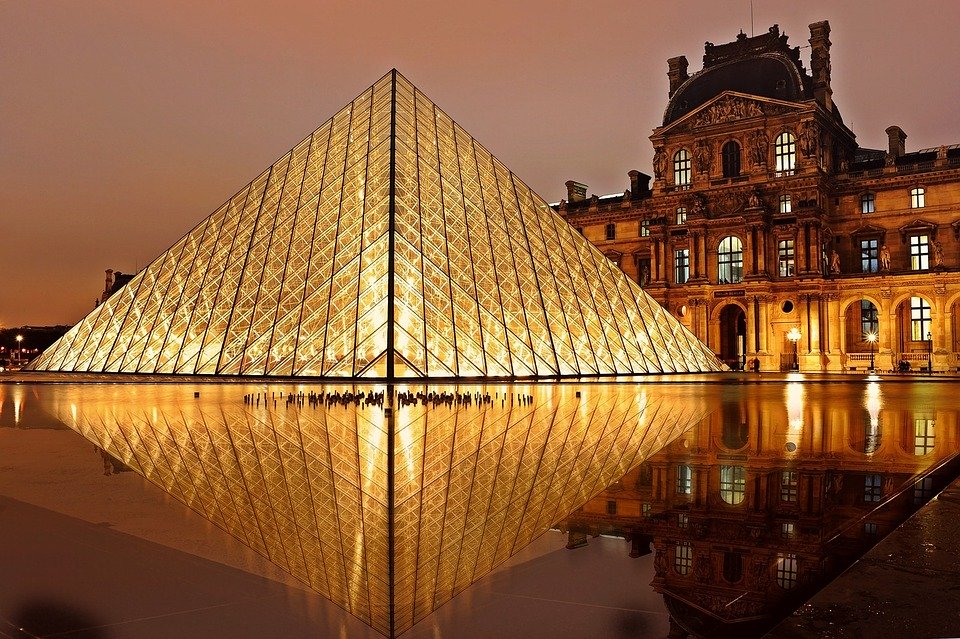 Einführung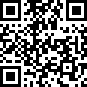 Beispiel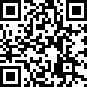 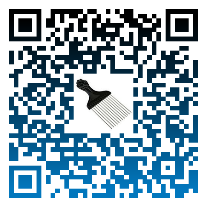 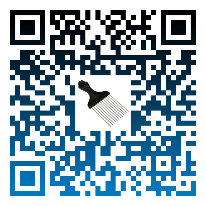 Volumen und Oberfläche der regelmäßigen fünfseitigen PyramideEine regelmäßige fünfseitige Pyramide hat die Grundkante      a = 9cm und die Höhe h = 14cm. Berechne den Mantel M und das Volumen V der Pyramide. 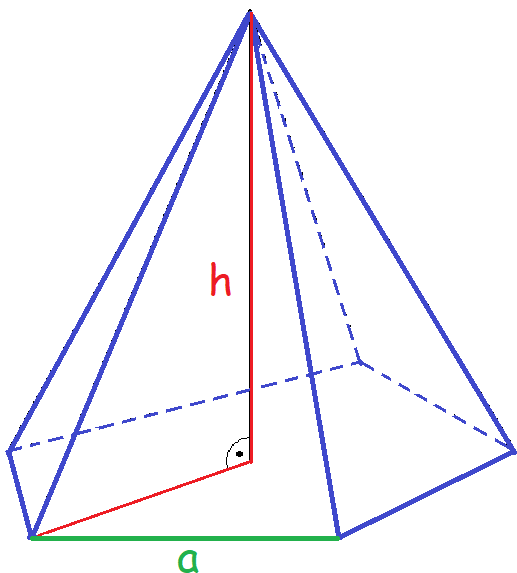 Einführung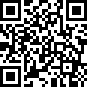 Beispiel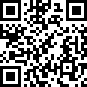 Kompletter Lernweg 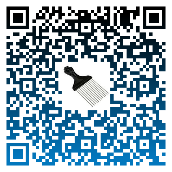 Volumen und Oberfläche von regelmäßigen mehrseitigen Pyramiden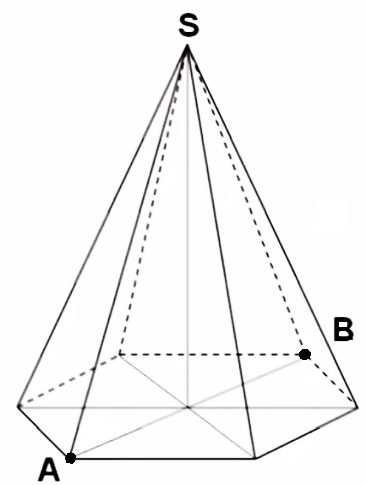 Eine regelmäßige sechsseitige Pyramide hat die Grundkante    a = 5cm und die Pyramidenhöhe          h = 10cm. Berechne die Oberfläche O sowie den Umfang des Dreiecks ABS. Einführung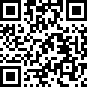 Beispiel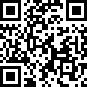 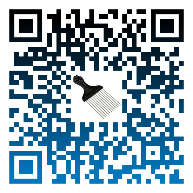 